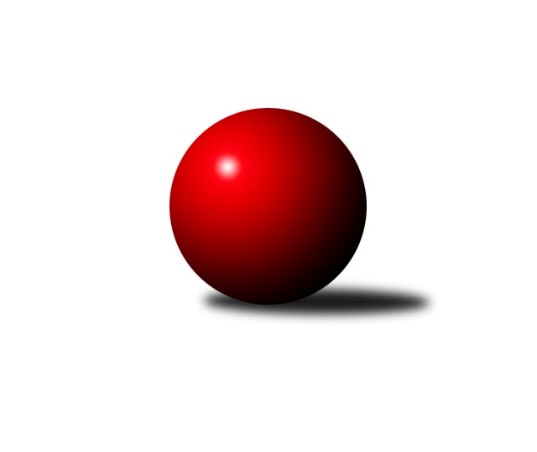 Č.1Ročník 2023/2024	22.9.2023Nejlepšího výkonu v tomto kole: 2616 dosáhlo družstvo: Červený Kostelec CVýchodočeská soutěž skupina A 2023/2024Výsledky 1. kolaSouhrnný přehled výsledků:Dobruška B	- Vrchlabí C	4:12	2381:2439		21.9.Červený Kostelec C	- Rokytnice C	11:5	2616:2452		22.9.Tabulka družstev:	1.	Vrchlabí C	1	1	0	0	12 : 4 	 	 2439	2	2.	Červený Kostelec C	1	1	0	0	11 : 5 	 	 2616	2	3.	Rokytnice C	1	0	0	1	5 : 11 	 	 2452	0	4.	Dobruška B	1	0	0	1	4 : 12 	 	 2381	0Podrobné výsledky kola:	 Dobruška B	2381	4:12	2439	Vrchlabí C	Jiří Frinta	 	 181 	 209 		390 	 0:2 	 437 	 	208 	 229		Jana Votočková	Milan Hašek	 	 207 	 172 		379 	 0:2 	 411 	 	193 	 218		Jan Vaníček	Jiří Slavík	 	 217 	 207 		424 	 0:2 	 432 	 	217 	 215		Eva Fajstavrová	Marie Frydrychová	 	 191 	 185 		376 	 2:0 	 347 	 	171 	 176		Josef Glos	Tomáš Jeníček	 	 213 	 177 		390 	 2:0 	 387 	 	188 	 199		Martina Fejfarová	Petr Havlík	 	 214 	 208 		422 	 0:2 	 425 	 	223 	 202		Jaroslav Luxrozhodčí: Michal BalcarNejlepší výkon utkání: 437 - Jana Votočková	 Červený Kostelec C	2616	11:5	2452	Rokytnice C	Vladimír Vodička	 	 210 	 246 		456 	 2:0 	 380 	 	192 	 188		Miloš Janoušek	Jiří Jiránek	 	 191 	 215 		406 	 1:1 	 406 	 	232 	 174		Zdeněk Novotný nejst.	Antonín Škoda	 	 213 	 222 		435 	 2:0 	 410 	 	205 	 205		Vladimír Škoda	Pavel Janko	 	 202 	 227 		429 	 0:2 	 431 	 	213 	 218		Zuzana Tulková	František Adamů st.	 	 217 	 243 		460 	 2:0 	 382 	 	176 	 206		Milan Vaškovič	Jindřich Kašpar	 	 232 	 198 		430 	 0:2 	 443 	 	219 	 224		Jan Řebíčekrozhodčí: Zdeněk KejzlarNejlepší výkon utkání: 460 - František Adamů st.Pořadí jednotlivců:	jméno hráče	družstvo	celkem	plné	dorážka	chyby	poměr kuž.	Maximum	1.	František Adamů  st.	Červený Kostelec C	460.00	336.0	124.0	6.0	1/1	(460)	2.	Vladimír Vodička 	Červený Kostelec C	456.00	328.0	128.0	6.0	1/1	(456)	3.	Jan Řebíček 	Rokytnice C	443.00	301.0	142.0	10.0	1/1	(443)	4.	Jana Votočková 	Vrchlabí C	437.00	314.0	123.0	7.0	1/1	(437)	5.	Antonín Škoda 	Červený Kostelec C	435.00	329.0	106.0	21.0	1/1	(435)	6.	Eva Fajstavrová 	Vrchlabí C	432.00	291.0	141.0	6.0	1/1	(432)	7.	Zuzana Tulková 	Rokytnice C	431.00	323.0	108.0	11.0	1/1	(431)	8.	Jindřich Kašpar 	Červený Kostelec C	430.00	296.0	134.0	6.0	1/1	(430)	9.	Pavel Janko 	Červený Kostelec C	429.00	298.0	131.0	9.0	1/1	(429)	10.	Jaroslav Lux 	Vrchlabí C	425.00	285.0	140.0	3.0	1/1	(425)	11.	Jiří Slavík 	Dobruška B	424.00	281.0	143.0	4.0	1/1	(424)	12.	Petr Havlík 	Dobruška B	422.00	273.0	149.0	7.0	1/1	(422)	13.	Jan Vaníček 	Vrchlabí C	411.00	305.0	106.0	13.0	1/1	(411)	14.	Vladimír Škoda 	Rokytnice C	410.00	308.0	102.0	12.0	1/1	(410)	15.	Jiří Jiránek 	Červený Kostelec C	406.00	283.0	123.0	11.0	1/1	(406)	16.	Zdeněk Novotný  nejst.	Rokytnice C	406.00	307.0	99.0	17.0	1/1	(406)	17.	Jiří Frinta 	Dobruška B	390.00	276.0	114.0	10.0	1/1	(390)	18.	Tomáš Jeníček 	Dobruška B	390.00	278.0	112.0	9.0	1/1	(390)	19.	Martina Fejfarová 	Vrchlabí C	387.00	306.0	81.0	15.0	1/1	(387)	20.	Milan Vaškovič 	Rokytnice C	382.00	274.0	108.0	10.0	1/1	(382)	21.	Miloš Janoušek 	Rokytnice C	380.00	278.0	102.0	18.0	1/1	(380)	22.	Milan Hašek 	Dobruška B	379.00	265.0	114.0	13.0	1/1	(379)	23.	Marie Frydrychová 	Dobruška B	376.00	279.0	97.0	13.0	1/1	(376)	24.	Josef Glos 	Vrchlabí C	347.00	262.0	85.0	18.0	1/1	(347)Sportovně technické informace:Starty náhradníků:registrační číslo	jméno a příjmení 	datum startu 	družstvo	číslo startu
Hráči dopsaní na soupisku:registrační číslo	jméno a příjmení 	datum startu 	družstvo	Program dalšího kola:2. kolo25.9.2023	po	17:00	Dobruška B - Červený Kostelec C	28.9.2023	čt	17:00	Vrchlabí C - Rokytnice C	Nejlepší šestka kola - absolutněNejlepší šestka kola - absolutněNejlepší šestka kola - absolutněNejlepší šestka kola - absolutněNejlepší šestka kola - dle průměru kuželenNejlepší šestka kola - dle průměru kuželenNejlepší šestka kola - dle průměru kuželenNejlepší šestka kola - dle průměru kuželenNejlepší šestka kola - dle průměru kuželenPočetJménoNázev týmuVýkonPočetJménoNázev týmuPrůměr (%)Výkon1xFrantišek Adamů st.Č. Kostelec C4601xJana VotočkováVrchlabí C109.664371xVladimír VodičkaČ. Kostelec C4561xEva FajstavrováVrchlabí C108.414321xJan ŘebíčekRokytnice C4431xFrantišek Adamů st.Č. Kostelec C108.354601xJana VotočkováVrchlabí C4371xVladimír VodičkaČ. Kostelec C107.44561xAntonín ŠkodaČ. Kostelec C4351xJaroslav LuxVrchlabí C106.654251xEva FajstavrováVrchlabí C4321xJiří SlavíkDobruška B106.4424